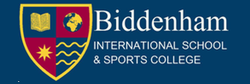 Student Passport to Year 7Summer Term 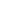 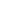 Please bring this with you on the first transition day This is your chance to share with us any additional information about yourself. This will help teachers with lesson planning; seating plans so you can get the best possible chance at achieving your best at Biddenham International School and Sports College. Try our best to answer every question in detail.Here Goes….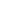 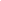 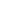 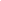 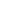 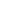 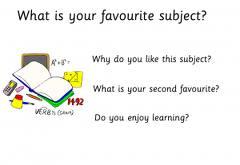 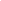 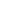 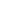 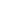 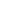 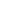 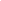 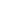 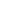 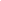 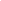 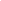 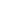 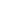 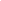 I am really looking forward to meeting you I am really looking forward to meeting you Miss Simpson 